Тема: Ребенок – полноправный партнёр в условиях сотрудничества.Форма проведения: деловая игра.Цель: уточнить, закрепить и углубить знания родителей о правах человека; систематизировать знания по осуществлению прав ребенка в семье; раскрыть содержание правового воспитания; развивать у родителей инициативу, творчество при выполнении заданий.План проведения:1. Определения проблемы.2. Выступление воспитателя по теме.3. Социологическое исследование.4. Деловая игра.5. Подведение итогов родительского собрания. Принятие решения.Ход мероприятияПодготовительный этап. 1.Подготовка необходимого оборудования и материалов; 2. Подготовка материалов к выставке «Нормативно – првовые документы по Защите прав ребенка»;3. Оформление папки – передвижки для любознательных родителей по теме «Защита прав ребёнка»4. Изучение эмоционального самочувствия ребёнка, определения доминирующего стиля воспитания в семье;5. Тестирование «Какой вы родитель?»Организационный этап.Выступление воспитателя по теме.Этап социологического исследования. (Воспитатель озвучивает обобщенные выводы по результатом исследования).Этап проведения деловой игры.Задание 1. «Брейн – ринг».1. Вопрос:  Назовите документы в которых записаны права детей. 2. Вопрос: Что такое Конвенция? 3. Вопрос: Какие права имеет ребенок?5. Вопрос: Назовите недозволенные законом  меры воспитания?6. Вопрос: Что такое имущественные права ребенка?7. Вопрос: На кого Конвенция возлагает основную ответственность за воспитание ребенка?Задание 2. «Я и мои права». Придумать сюжет, в котором отражается содержание статьи Конвенции и инсценировать его, используя звуковые, музыкальные и танцевальные приемы, но без слов. Время показа не более 5 минут.Задание 3. «Права человека в сказках». Команды должны назвать: - Литературное произведение, из которого дан отрывок, и автора (ели он есть)- статью, которая более всего подходит к литературному произведению.Задание 4. «Решение проблемных ситуаций». Воспитатель предлагает обсудить коллегиально проблемные ситуации, с которыми приходится нередко сталкиваться и определить:- нарушает ли эта ситуация права ребенка прямо или косвенно;- кто виноват в нарушении прав ребенка;- каким образом можно разрешить ситуации, чтобы она не затрагивала интересы ребенка.Подведение итогов родительского собрания.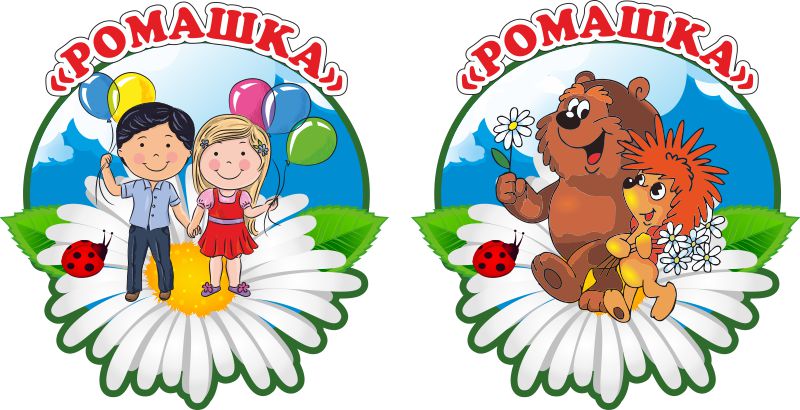 МБДОУ д/с № 6 «Ромашка»Группа «Маргаритка»Тема: Деловая игра, как одна из форм работы с родителями. Организационно – деятельностная, или деловая игра, одна из форм повышения педагогической культуры родителей. Ценность этого вида работы в том, что в процессе игры, участники примеряют на себе различные роли и пытаются увидеть проблему глазами разных людей.Памятка для родителей 10 принципов Декларации прав ребёнкаВсе дети имеют право на то, что указано дальше, независимо от их расы, цвета кожи, пола, языка, религии. Вы имеете право расти и развиваться физически и духовно здоровым и нормальным путем, в условиях свободы и сохранения достоинства.Вы имеете право на имя и быть гражданином какой-либо страны. Вы имеете право на особую заботу и защиту, на медицинское обслуживание. Вы имеете право на хорошее питание и жилище. Вы имеете право на особую заботу, если у вас есть физические и другие недостатки. Вы имеете право на любовь и понимание прежде всего со стороны родителей и семьи, но, при их отсутствии, также и со стороны правительства. Вы имеете право ходить в школу бесплатно, играть и иметь равные возможности развиваться, а также научиться быть ответственным и полезным. Ваши родители несут особую ответственность за ваше образование и обучение. Вы имеете право всегда быть среди тех, кто первым получает помощь. Вы имеете право на защиту от всех жестоких действий или эксплуатации.  Вас должны научить жить в мире и дружбе со всеми людьми, проявлять понимание и терпимость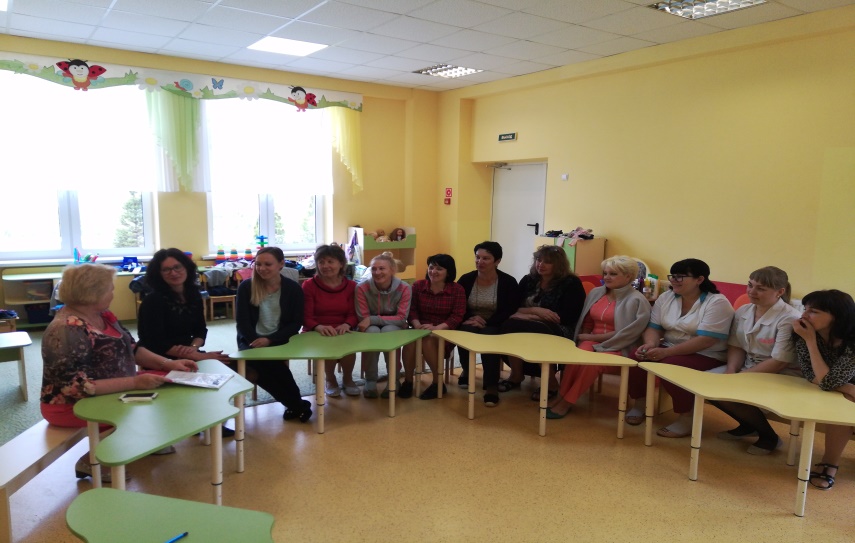 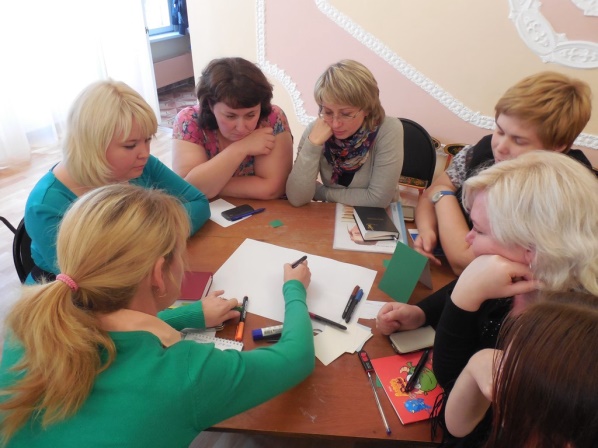 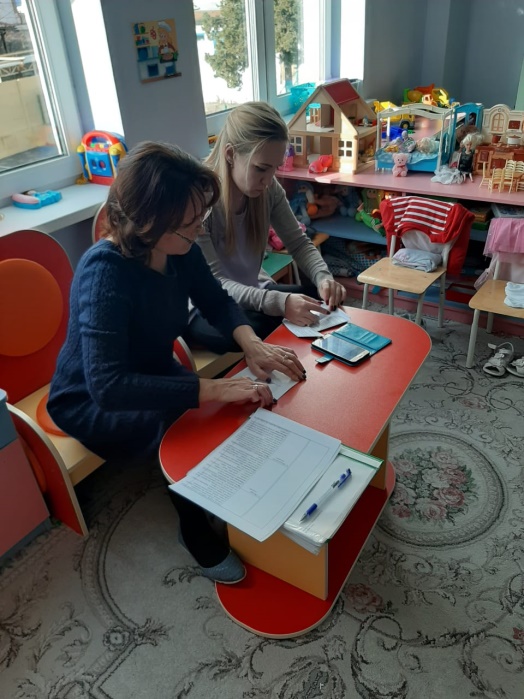 